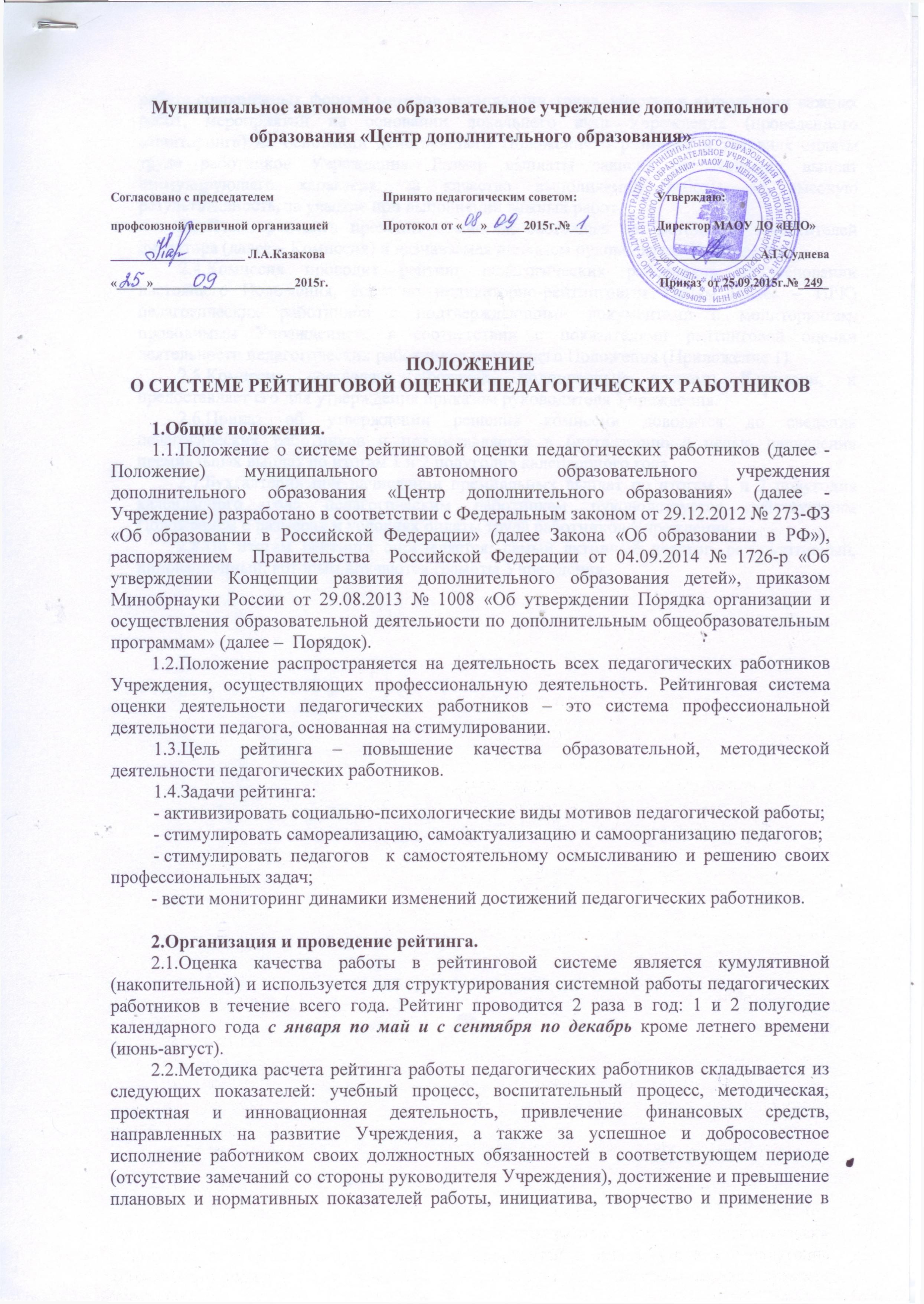 1.Общие положения.1.1.Положение о системе рейтинговой оценки педагогических работников (далее - Положение) муниципального автономного образовательного учреждения дополнительного образования «Центр дополнительного образования» (далее - Учреждение) разработано в соответствии с Федеральным законом от 29.12.2012 № 273-ФЗ «Об образовании в Российской Федерации» (далее Закона «Об образовании в РФ»), распоряжением  Правительства  Российской Федерации от 04.09.2014 № 1726-р «Об утверждении Концепции развития дополнительного образования детей», приказом Минобрнауки России от 29.08.2013 № 1008 «Об утверждении Порядка организации и осуществления образовательной деятельности по дополнительным общеобразовательным программам» (далее –  Порядок).1.2.Положение распространяется на деятельность всех педагогических работников Учреждения, осуществляющих профессиональную деятельность. Рейтинговая система оценки деятельности педагогических работников – это система профессиональной деятельности педагога, основанная на стимулировании.1.3.Цель рейтинга – повышение качества образовательной, методической деятельности педагогических работников.1.4.Задачи рейтинга:- активизировать социально-психологические виды мотивов педагогической работы;- стимулировать самореализацию, самоактуализацию и самоорганизацию педагогов;- стимулировать педагогов  к самостоятельному осмысливанию и решению своих профессиональных задач;- вести мониторинг динамики изменений достижений педагогических работников. 2.Организация и проведение рейтинга.2.1.Оценка качества работы в рейтинговой системе является кумулятивной (накопительной) и используется для структурирования системной работы педагогических работников в течение всего года. Рейтинг проводится 2 раза в год: 1 и 2 полугодие календарного года с января по май и с сентября по декабрь кроме летнего времени (июнь-август).2.2.Методика расчета рейтинга работы педагогических работников складывается из следующих показателей: учебный процесс, воспитательный процесс, методическая, проектная и инновационная деятельность, привлечение финансовых средств, направленных на развитие Учреждения, а также за успешное и добросовестное исполнение работником своих должностных обязанностей в соответствующем периоде (отсутствие замечаний со стороны руководителя Учреждения), достижение и превышение плановых и нормативных показателей работы, инициатива, творчество и применение в работе современных форм и методов организации труда, участие в выполнении важных работ, мероприятий на основании локального акта Учреждения (проведенного мониторинга) на основании действующего Положения о размерах и условиях оплаты труда работников Учреждения. Размер выплаты зависит от экономии выплат стимулирующего характера: за качество выполняемой работы, за высокую результативность, за участие при выполнении важных работ.2.3.Итоги рейтинга проводит комиссия, состоящая из: методиста, заместителей директора (далее – Комиссия) и назначаемая приказом руководителя Учреждения.2.4.Комиссия проводит рейтинг педагогических работников на основании настоящего Положения, согласно индикаторно-рейтинговым картам (далее – ИРК) педагогических работников с подтверждающими документами и мониторингам, проводимым Учреждением, в соответствии с показателями рейтинговой оценки деятельности педагогических работников настоящего Положения (Приложение 1).2.5.Комиссия составляет протокол, подписанный членами Комиссии, и предоставляет его для утверждения приказом руководителя Учреждения.2.6.Приказ об утверждении решения комиссии доводится до сведения педагогических работников и предоставляется в бухгалтерию с целью начисления премиальных выплат по итогам 1 и 2 полугодия календарного года.2.7.Бухгалтерия при начислении премиальных выплат по итогам 1 и 2 полугодия календарного года педагогическим работникам руководствуется действующим Положением о размерах и условиях оплаты труда работников Учреждения.2.8.По итогам рейтинга определяется: самый активный педагог, результативный, инновационный, которым вручаются грамоты Учреждения.Приложение 1ПОКАЗАТЕЛИ РЕЙТИНГОВОЙ ОЦЕНКИ ДЕЯТЕЛЬНОСТИ ПЕДАГОГИЧЕСКИХ РАБОТНИКОВПоказательКритерийКоличество балловОснование1.Учебный процесс1.1.Проведение мониторинга индивидуальных достижений обучающихся5 бИнформационная справка зам.директора по учебной работе1.Учебный процесс1.2.Результативность обучающихся (независимо от уровня)победители и призёры конкурсов, соревнований, конференции – до 20 победителей и призеров – 5 б, более 20 - 10 бИРК педагогических работников с подтверждающими документами, копии грамот, дипломов1.Учебный процесс1.3.Поступление обучающихся в учебное заведение педагогическое и/или по профилю деятельности посещающего объединения5 б за каждого поступившего выпускникаДокумент, подтверждающий поступление (справка из учебного заведения, копия студенческого билета)2.Воспитательный процесс2.1.Участие воспитанников (в качестве активного, например – ведущий и т.д.) в деятельности Учреждениядо 10 мероприятий – 5 б, более 10 – 10 бИРК педагогических работников с подтверждающими документами, копии информационных справок, приказов2.Воспитательный процесс2.2.Количество, проведенных мероприятий педагогом (в качестве активного) в различных мероприятиях: концерт, экскурсия и т.д. независимо от уровнядо 20 мероприятий – 5 б, более 20 мероприятий – 10 бИРК педагогических работников с подтверждающими документами, копии информационных справок, приказов3.Методическая, проектная и инновационная деятельность3.1.Участие педагога  (в качестве активного) в конкурсах, разработка проектов, проведение мастер-классов и открытых занятий, выступление на совещании, семинаре, педсовете независимо от уровнядо 20 мероприятий – 5 б, более 20 мероприятий – 10 бИРК педагогических работников с подтверждающими документами, копии информационных справок, приказов, грамот, дипломов3.Методическая, проектная и инновационная деятельность3.2.Проведение педагогом родительских собраний5 б за каждоеПротокол родительского собрания и регистрационная карта4.Финансовая деятельность 4.1.Привлечение финансовых средств, направленных на развитие Учреждения и для участия обучающихся в конкурсах5 бКопии информационных писем, приказов или протоколов на получение грантов, спонсорской помощи, привлечение средств депутатов